SUPPORT LOCAL CHARITIES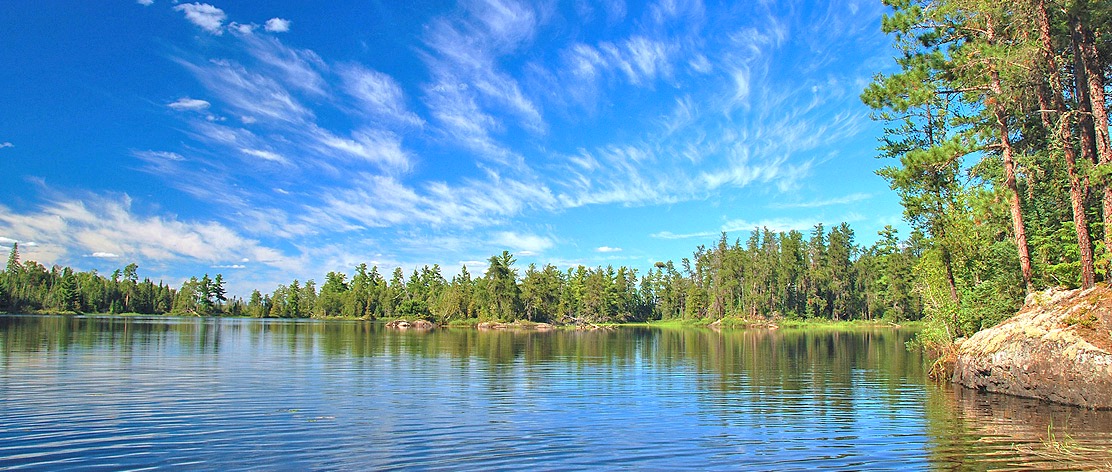 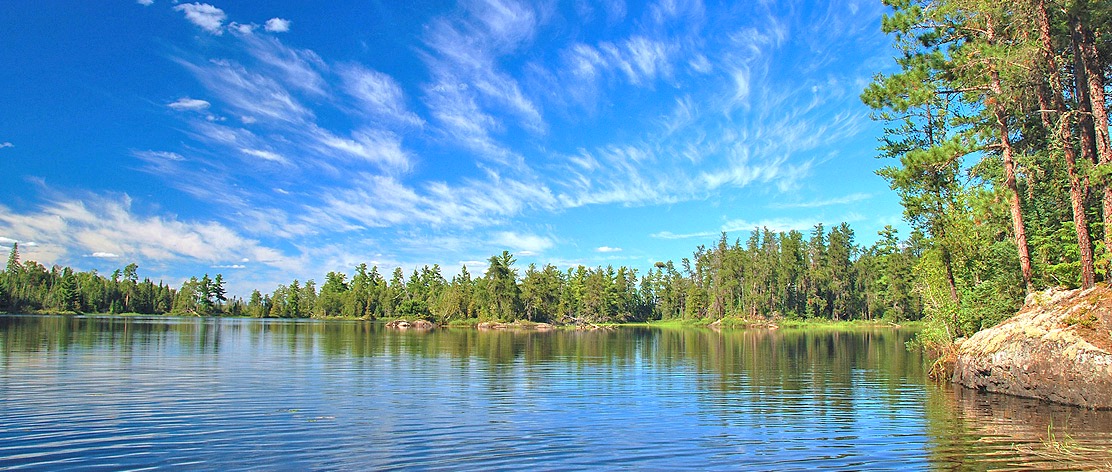 DINE AT BELLA J CUCINA RESTAURANT        LOCUST GROVE, VAAUGUST 28, 2018LUNCH OR DINNERA PERCENTAGE OF ALL TRANSACTIONSWILL BE DONATEDTO LOCAL CHARITIESSPONSORED BY LOCUST GROVE AARP CHAPTER 5239